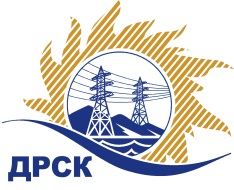 Акционерное Общество«Дальневосточная распределительная сетевая  компания»08.02.2017 г.   							                            № 200.1/УРУведомление № 1 о внесение измененийв  Извещение, Документацию о закупке Организатор (Заказчик) закупочной процедуры – АО «Дальневосточная распределительная сетевая компания» (далее – АО «ДРСК») (Почтовый адрес: 675000, Амурская обл., г. Благовещенск, ул. Шевченко, 28, тел. 8 (4162) 397-242)Способ и предмет закупки: Открытый запрос предложений на право заключения договора: «Запасные части для автомобилей с бензиновыми двигателями» (закупка 138 разделы 1.2, 4.2 ГКПЗ 2017). Извещение опубликовано на сайте в информационно-телекоммуникационной сети «Интернет» www.zakupki.gov.ru (далее — «официальный сайт») от 19.12.2016 под № 31604514863.Внесены следующие изменения в  Извещение и Документацию о закупке:Пункт 16. Извещения читать в следующей редакции: Дата, время и место рассмотрения заявок: предполагается, что рассмотрение заявок участников будет осуществлено в срок до «15» февраля 2017 года по адресу Организатора. Организатор вправе, при необходимости, изменить данный срокПункт 17. Извещения читать в следующей редакции: Дата, время и место подведения итогов закупки: предполагается, что подведение итогов  закупки будет осуществлено по адресу Организатора в срок до «17» февраля 2017 года. Организатор вправе, при необходимости, изменить данный срок.Пункт 4.2.19. Документации о закупке читать в следующей редакции: Дата, время и место рассмотрения заявок Предполагается, что рассмотрение  заявок будет осуществлено в срок «15» февраля 2017 года по адресу Организатора. Организатор вправе, при необходимости, изменить данный срокПункт 4.2.20. Документации о закупке читать в следующей редакции: Дата, время и место подведения итогов закупки. Предполагается, что подведение итогов  будет осуществлено в АО «ДРСК»  до «17» февраля 2017 года по адресу по адресу Организатора. Организатор вправе, при необходимости, изменить данный срокВсе остальные условия Извещения и Документации о закупке остаются без изменения.Отвественный секретарь Закупочной           комиссии 2 уровня АО «ДРСК»                                                                    М.Г.ЕлисееваЧувашова О.В.(416-2) 397-242okzt1@drsk.ru